ҠАРАР                                                                                 ПОСТАНОВЛЕНИЕ10  ноябрь  2022 г.	                    №  63                       10  ноября  2022 г.О выявлении правообладателя ранее учтенного объекта недвижимостиВ соответствии со статьей 69.1 Федерального закона от 13 июля 2015 года №218-ФЗ «О государственной регистрации недвижимости» выявлено:1. В отношении земельного участка, расположенного по адресу: Республика Башкортостан, Шаранский район, с.Еремкино, ул.Дружбы, д.13, общей площадью 3842 кв.м., в качестве правообладателя выявлена Яппарова  Гульнара Шамхаловна, 15.12.1973 года рождения, уроженка с.Еремкино Шаранского района Республики Башкортостан, паспорт гражданина Российской Федерации: серия – 8018, номер – 815870, выдан МВД по Республике Башкортостан, дата выдачи: 24 января 2019 года, код подразделения: 020-069, СНИЛС 017-349-609-57, зарегистрированная по месту жительства по адресу: Республика Башкортостан, Шаранский район, с.Еремкино, ул.Дружбы, д.13.2. Указанный в пункте 1 настоящего постановления земельный участок принадлежит Яппаровой Гульнаре Шамхаловне, что подтверждается выпиской из похозяйственной книги о наличии у гражданина права на земельный участок  от 26.08.2022 года.3. Указанный в пункте 1 настоящего постановления земельный участок не прекратил свое существование, что подтверждается выпиской из похозяйственной книги о наличии у гражданина права на земельный участок  от 26.08.2022 года,  (прилагается на одном листе).  Глава сельского поселения Дюртюлинский сельсовет                                                           Л.Н. ГибатоваБашкортостан РеспубликаһыШаран районымуниципаль районыныңДyртөйлө ауыл Советыауыл биләмәһе Хакимиәте452642, Дyртөйлө ауылы, тел.(34769) 2-39-19 email: durtss2021@yandex.ru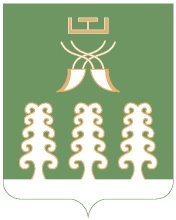 Республика БашкортостанАдминистрация сельского поселенияДюртюлинский  сельсоветмуниципального районаШаранский район452642 с. Дюртюли тел.(34769) 2-39-19email: durtss2021@yandex.ru